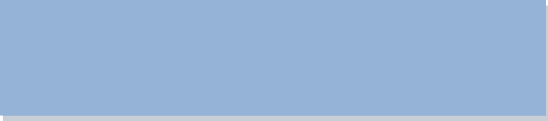  	Основания в групповом исполнении КЮЯЛ.432264.135	  240 шт.     1.530 отв.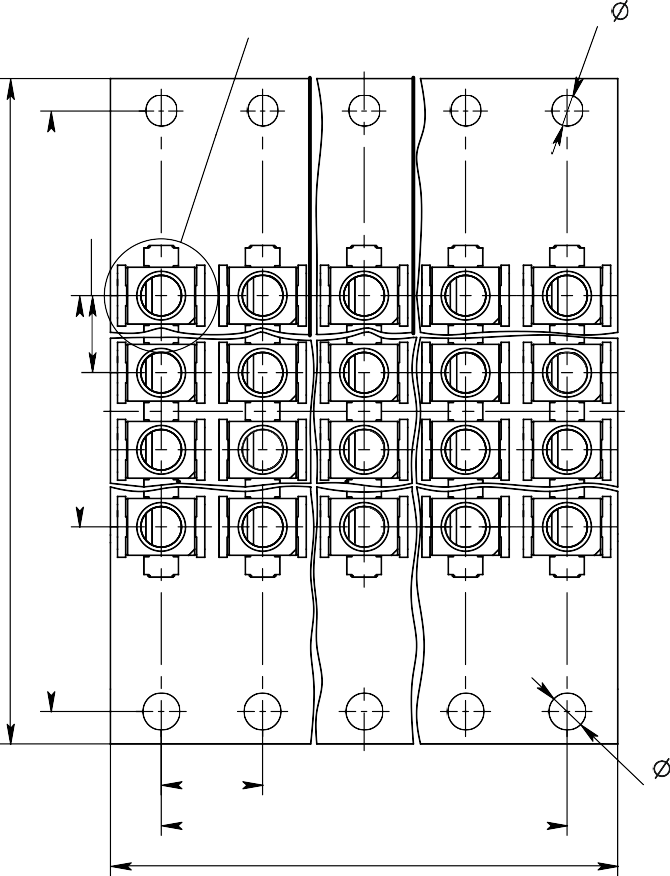 Единичное основание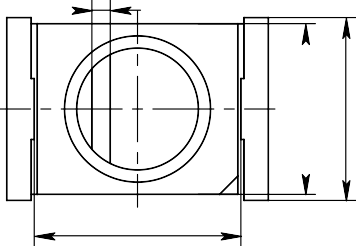     5 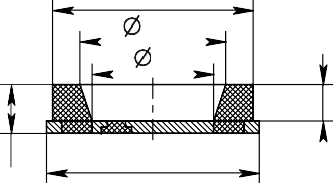  	145	150    1.830 отв.МАТЕРИАЛ: рамка – медь, корпус – пластмасса ПОКРЫТИЕ: Хим.Н3, Зл.3 	Основания в групповом исполнении КЮЯЛ.432264.136	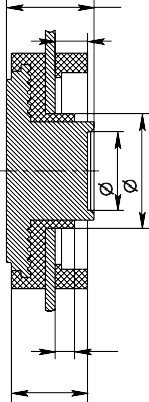 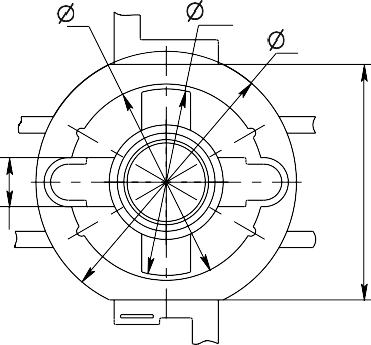 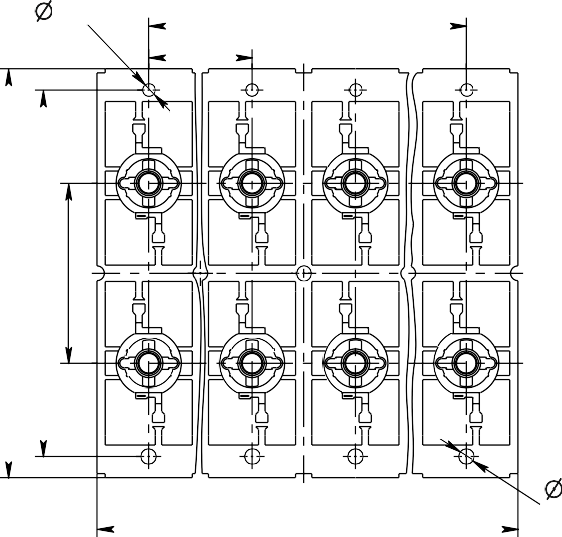 МАТЕРИАЛ: рамка – медь, корпус – пластмасса ПОКРЫТИЕ: Хим.Н3, Зл.3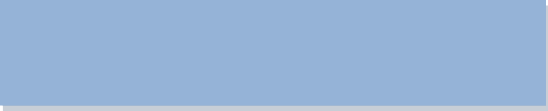 КТ-28 (ТО-220)	АЛ-307 (ПАЯ7.340.001)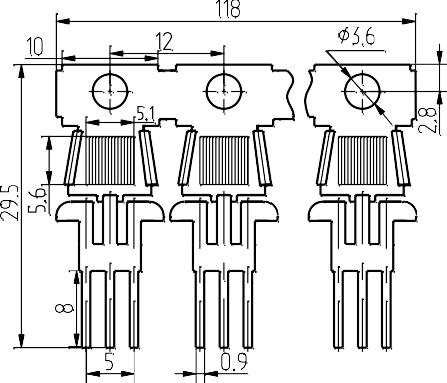 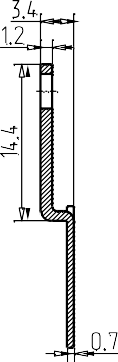 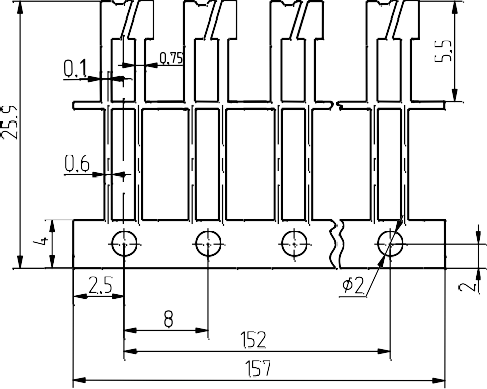 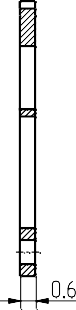 КТ-46А (SOT-23)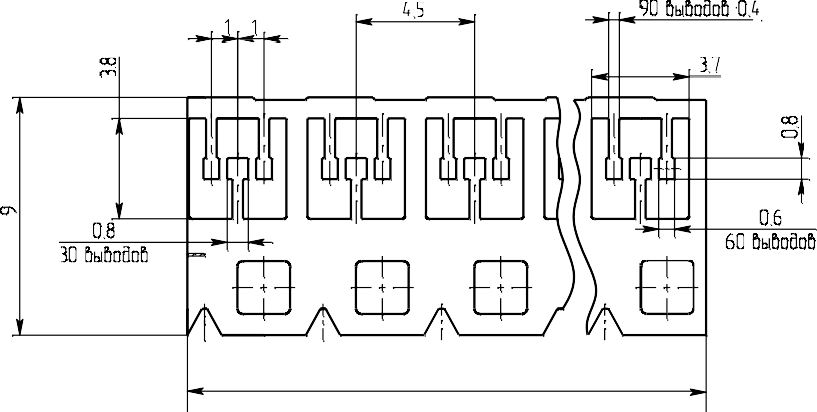 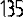 * - шаг вывода 0,95 	Рамки выводные под корпуса типа SOP	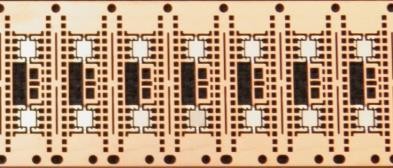 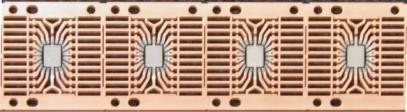 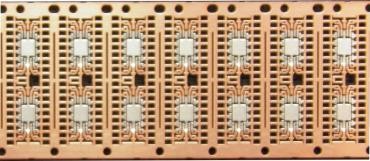  	Выводные рамки для полупроводниковых диодов	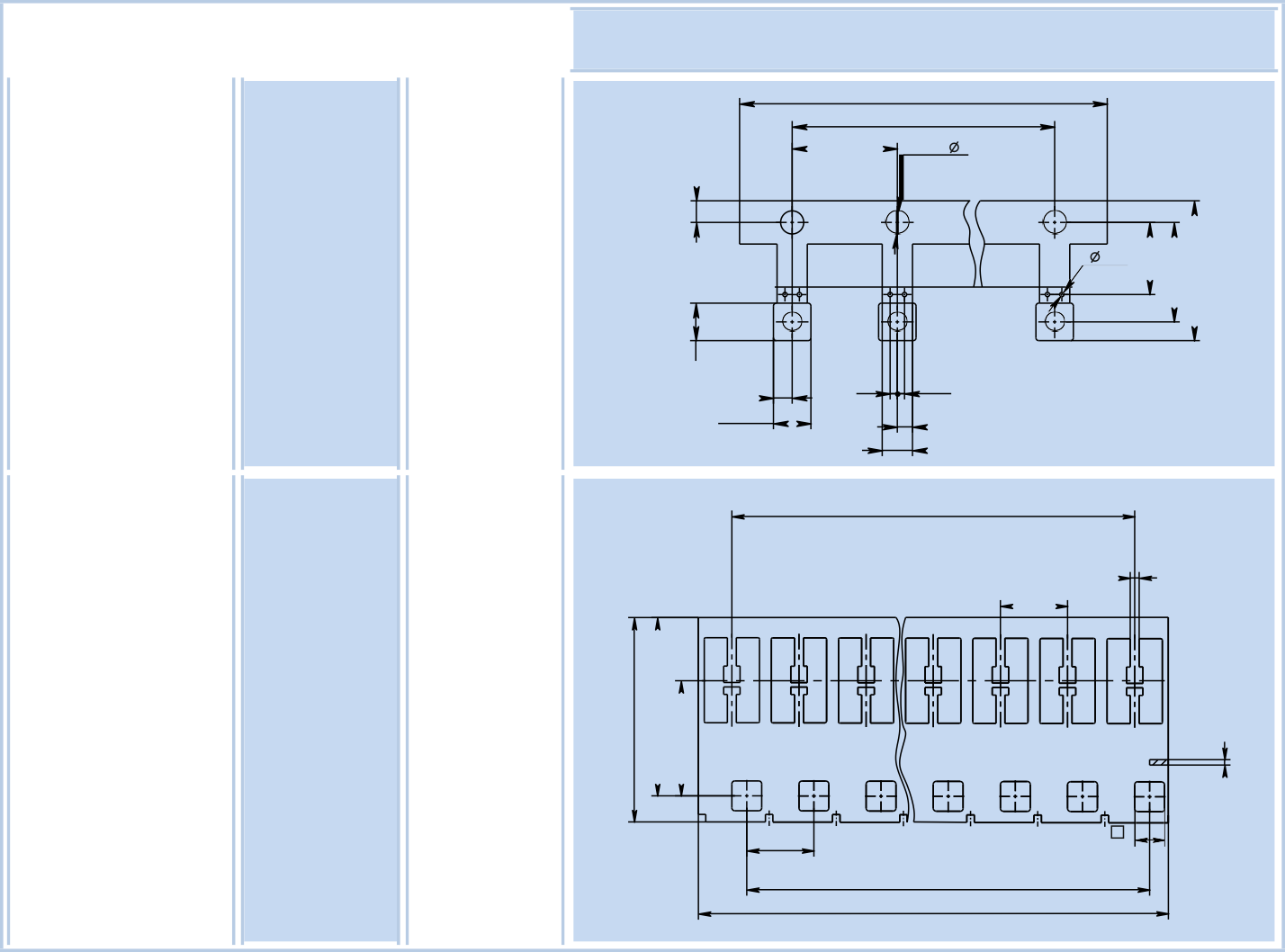 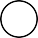 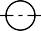 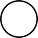 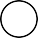 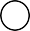 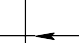 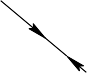 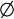 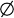 Чертежный номер рамкиТип корпусаПокрытиеМатериалПАЯ7.340.003КТ-28Хим.Н6медьПАЯ7.340.003-01КТ-28Н3-6стальКЮЯЛ 757481.008КТ-46АХим.Н3, Зл.329НККЮЯЛ 757481.008-01КТ-46АХим.Н3, Зл.342НКЮЯЛ 757481.008-02КТ-46А-Ср Ф СрКЮЯЛ 757481.008-03КТ-46АХим.Н3, Хим.Зл.0,1529НККЮЯЛ 757481.008-04*КТ-46АХим.Н3, Зл.342НПАЯ7.340.001АЛ-307Н6МедьТип корпусаЧертежный номер рамкиКоличество выводовРазмер монтажной площадкиКоличество рядовSOP-8КЮЯЛ.757481.02683,56х2,542SOP-14КЮЯЛ.757481.023142,88х3,32SOP-16КЮЯЛ.757481.025162,28х3,32SOP-20КЮЯЛ.757481.024202,29х6,581